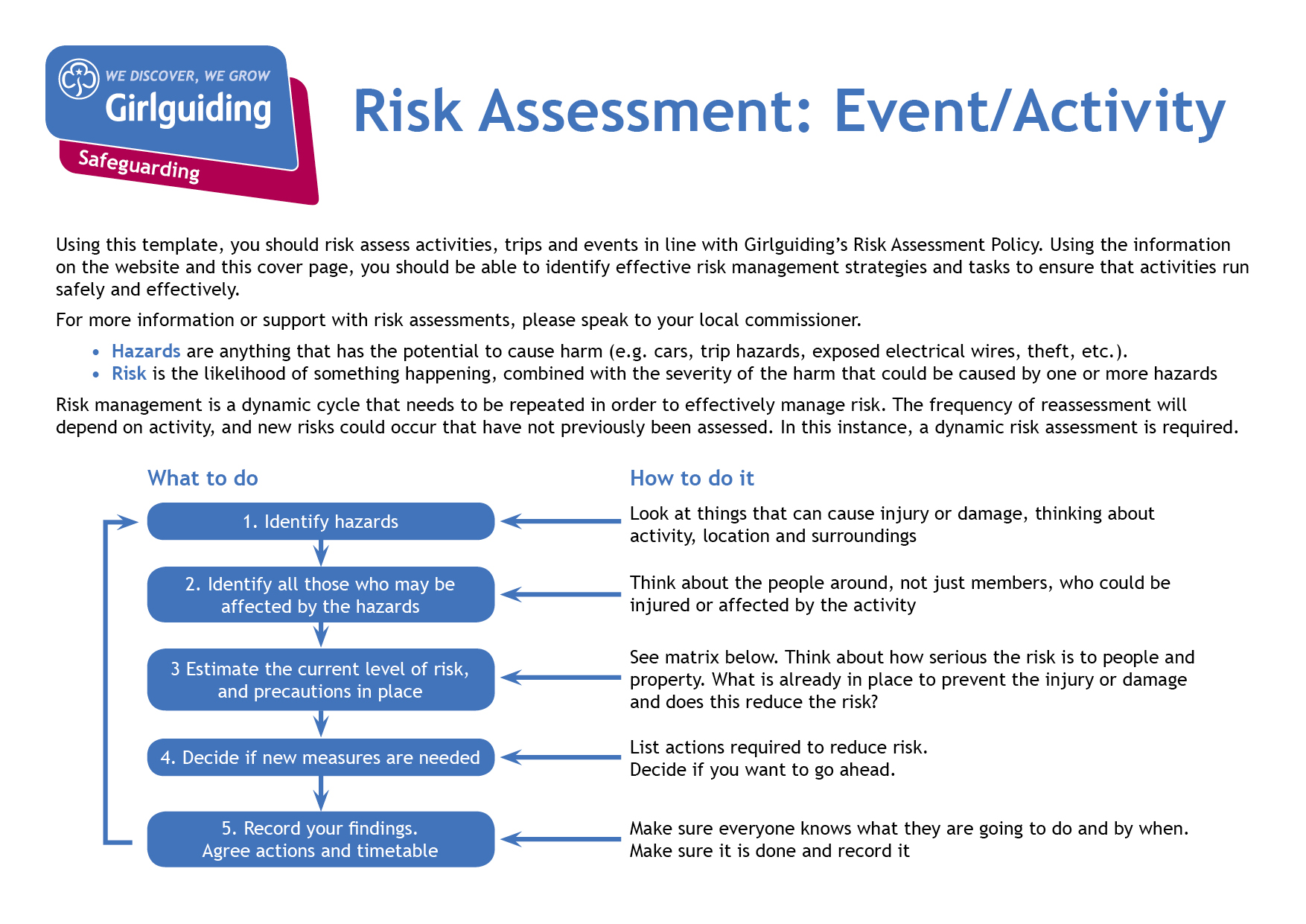 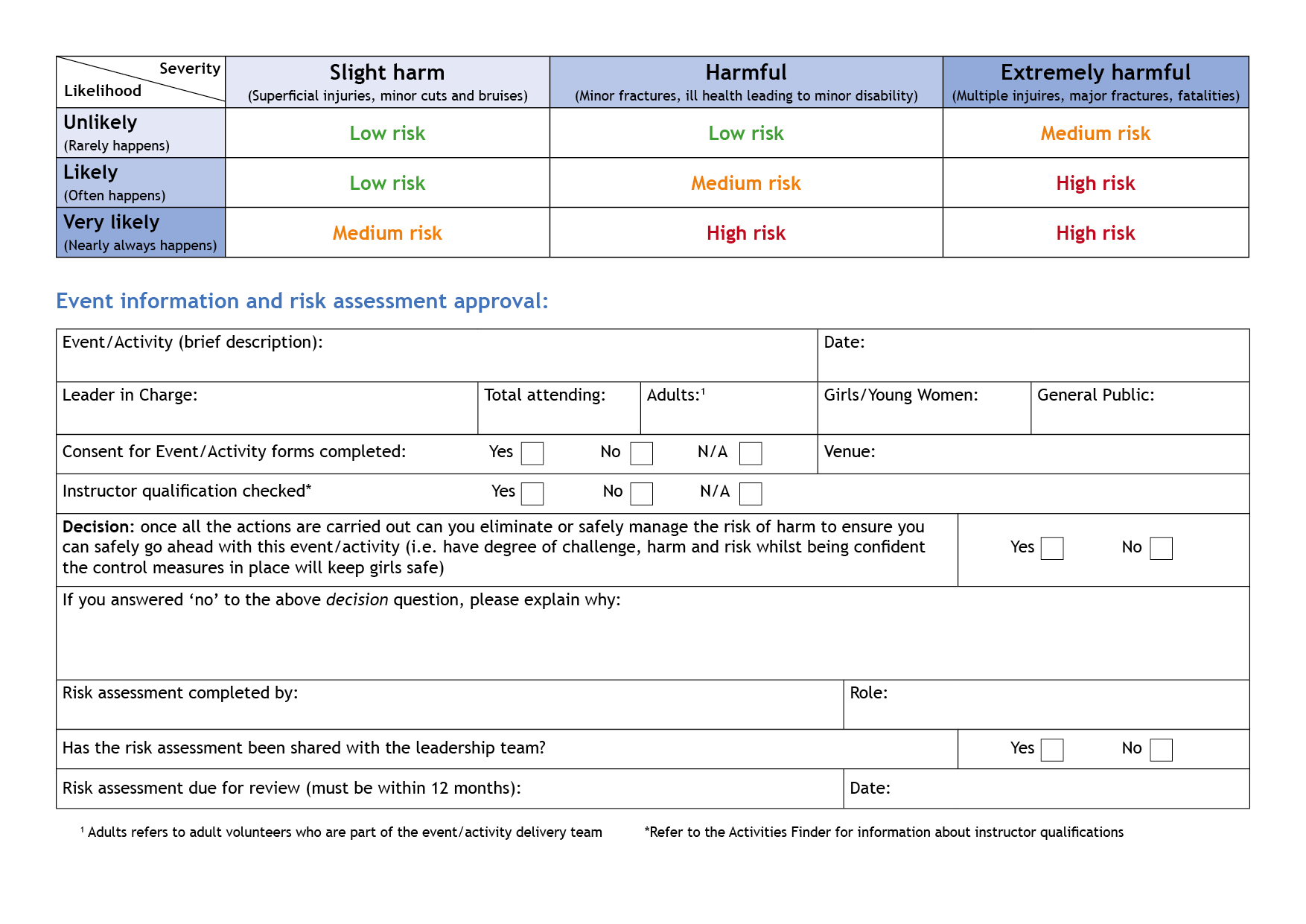 HazardsWhat could cause harm or damage?Who or what is at risk of being affected and how?What are you already doing?How have you reduced the risk already?Likelihood of risk occurring(L/M/H)Severity of risk(L/M/H)Are further controls necessary?What else needs to happen to reduce the risk to an acceptable level?Action by:name/dateCoronovirus *From poor respiratory hygiene..AllHands – girls/leaders to have hand sanitised prior to entering cinema and after leaving building. Leaders/Young Leaders to wear masks whilst inside (unless medical reason)Parents to be asked to wear mask when dropping girls offReinforce the catch it, bin it, kill it message. Encourage everyone to avoid touching their mouth, eyes and nose.MHLeaders to ensure they have sanitizer with them and spare masksLeaders to inform parents of the RA to wear masks when dropping/collecting girlsLeadersRatios *GirlsRainbows 1 to 5Brownies 1 to 8Guides 1 to 10LMLeaders to ensure ratios are adhered to.LeaderSafeguarding *Girls/AllSeatingTo ensure girls are safe and do not leave the auditorium leaders should be sat at each on their girls.ToiletingSafe space rules applyMMIf toileting is required during film, leaders to be aware of safe space rules and accompany girls to toilet and wait outside.LeaderFire *AllLeaders to follow instruction from staffLLLeaders to note fire extinguishers and fire exits n their vicinityIn the event fire alarm is activated and no member of staff leave by nearest exit in an orderly mannerLeaderFirst Aid *AllAccident happening to girls or leaders.LLA leader in the group should hold a First Response Course and should carry the unit first aid kit.  Ensure that extra, gloves, masks etc have been added in case of virus contactLeaderHome Contact *AllHome contact to be set up (must be a fellow Leader with access to GO)LLHome contact contract on Girlguiding website to be in place and signed appropriately.LeaderHazardsWhat could cause harm or damage?Who or what is at risk of being affected and how?What are you already doing?How have you reduced the risk already?Likelihood of risk occurring(L/M/H)Severity of risk(L/M/H)Are further controls necessary?What else needs to happen to reduce the risk to an acceptable level?Action by:name/dateHazardsWhat could cause harm or damage?Who or what is at risk of being affected and how?What are you already doing?How have you reduced the risk already?Likelihood of risk occurring(L/M/H)Severity of risk(L/M/H)Are further controls necessary?What else needs to happen to reduce the risk to an acceptable level?Action by:name/dateCoach ?AllEnsure RA gathered from coach companyLLeaders to sit by all exits not bunched together at front.Girls to wear seat belts.Leader